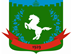 Томская область Томский районМуниципальное образование «Зональненское сельское поселение»ИНФОРМАЦИОННЫЙ БЮЛЛЕТЕНЬПериодическое официальное печатное издание, предназначенное для опубликованияправовых актов органов местного самоуправления Зональненского сельского поселенияи иной официальной информации                                                                                                                         Издается с 2005г.  п. Зональная Станция                                                                         	              № 106 от 29.12.2021ТОМСКАЯ ОБЛАСТЬ   ТОМСКИЙ РАЙОНАДМИНИСТРАЦИЯ ЗОНАЛЬНЕНСКОГО СЕЛЬСКОГО ПОСЕЛЕНИЯП О С Т А Н О В Л Е Н И Е«29» декабря 2021 г.                                                               		                                       № 348Об утверждении муниципального задания муниципальному бюджетному учреждению культуры Дом культуры п. Зональная Станция на 2022 год и плановый период 2023, 2024 годов   В соответствии со ст.69.2 Бюджетного кодекса Российской Федерации, постановлением Администрации Зональненского сельского поселения от 28.12.2019_№6-КЛ «О порядке формирования муниципального задания на оказание муниципальных услуг (выполнение работ) в отношении муниципальных учреждений Зональненского сельского поселения и финансового обеспечения выполнения муниципального задания, на основании решения Совета Зональненского сельского поселения «Об утверждении бюджета муниципального образования «Зональненское сельское поселение на 2022 год и плановый период 2023, 2024 годов»,ПОСТАНОВЛЯЮ:Утвердить муниципальное задание муниципальному бюджетному учреждению культуры Дом культуры п. Зональная Станция (далее МБУ ДК п. Зональная Станция) на 2022 год и на плановый период 2023, 2024 годов, согласно приложению к настоящему постановлению.Определить размер субсидии на финансовое обеспечение выполнения муниципального задания на оказание услуг (выполнение работ) МБУ ДК п. Зональная Станция с учетом базовых нормативов затрат, нормативных затрат на оказание муниципальных услуг (выполнение работ) в размере 3 757 200 (три миллиона семьсот пятьдесят семь тысяч двести)  рублей 00 копеек.ВрИо Директора МБУ ДК п. Зональная Станция М.П. Галимовой: - заключить Соглашение о порядке предоставления субсидии на финансовое обеспечение выполнения муниципального задания с Администрацией Зональненского сельского поселения по форме, утвержденной Администрацией Зональненского сельского поселения; - обеспечить своевременное размещение информации о муниципальном бюджетном учреждении культуры в соответствии с приказом Министерства финансов от 21.07.2011 № 86н на официальном сайте bus.gov.ru; Разместить настоящее постановление на официальном сайте муниципального образования «Зональненское сельское поселение» в сети Интернет (http://admzsp.ru).Настоящее постановление вступает в силу с 01.01.2022г.Контроль за исполнением настоящего постановления оставляю за собой.Глава поселения(Глава Администрации)							Е.А. Коновалова